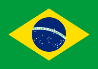 5.5. LEI Nº 8.805, DE 24 DE 02 DE 2006, RIO GRANDE DO NORTE (BRASIL) Art. 1º. Fica autorizado o Poder Executivo de criar o Programa de Orientação Sexual nas escolas de ensino público do Estado do Rio Grande do Norte. Art. 2º. O Programa de que trata esta Lei tem como objetivos básicos:I – orientar os alunos da rede estadual de ensino;II – estimular a prevenção a doenças sexualmente transmissíveis;III – capacitar os profissionais para tratar do tema nas salas de aula.Art. 3°. Para atingir os objetivos deste Programa, será criado um grupo de profissionais da rede de ensino público estadual.Parágrafo único. Os profissionais a que se refere o caput deste artigo serão devidamente capacitados pela Secretaria Estadual de Educação.Art. 4°. Os profissionais atuarão através de palestras e peças teatrais, abordando o tema.